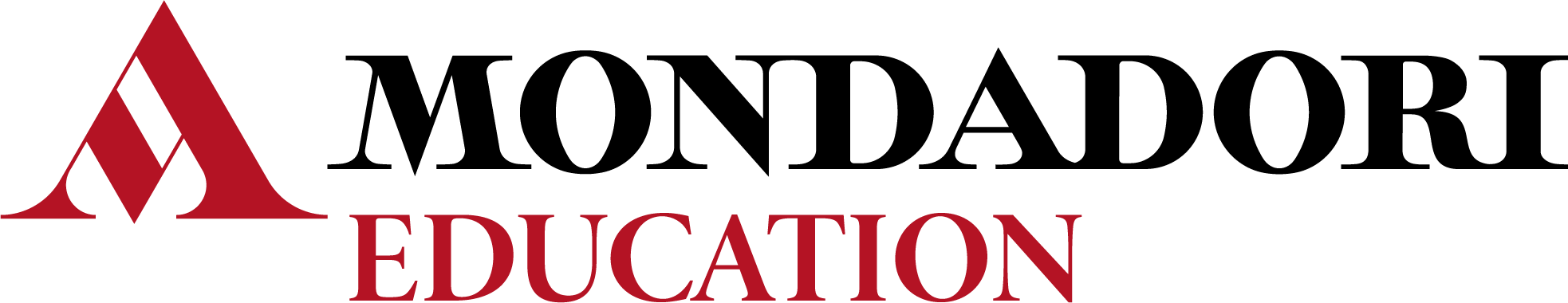 Per l’anno scolastico______________ nella classe ______________ si propone l’adozione del testo: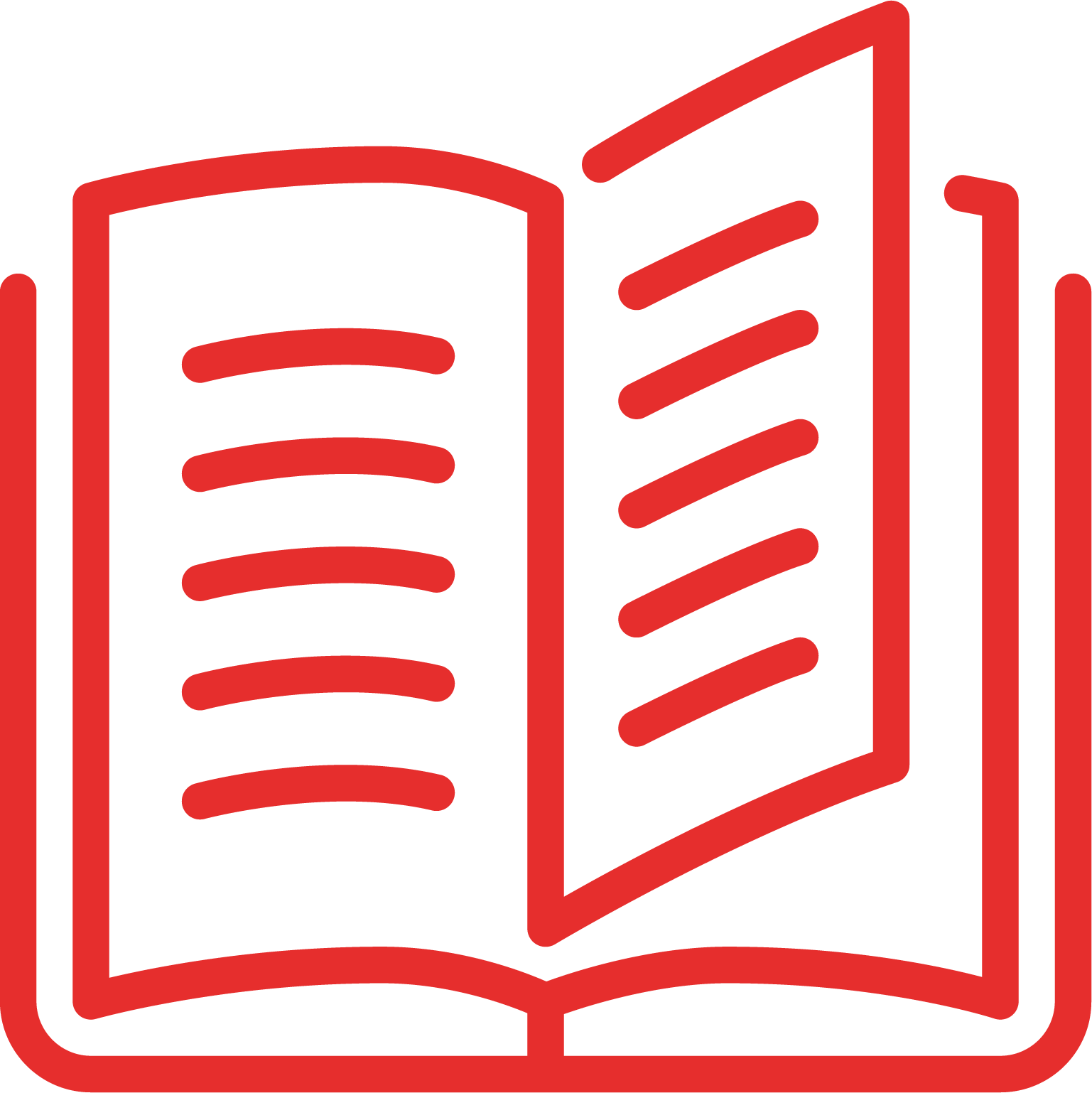 Vittoria CalvaniUna Storia per il futuro - Seconda EdizioneConfigurazione:Volume 1 Medioevo ed Età moderna + Educazione civica. Temi e progetti 	      9788824770538pp. 492 + 216 									      € 29,10Volume 2 Dal Seicento all’Ottocento pp. 492 					      9788824770606 € 26,40Volume 3 Il Novecento e oggi pp. 624 						  978-88-247-7067-5Percorsi facilitati di storia, pp. 144					      9788824770743CLIL, pp. 168 									      9788824791762€ 7,80Guida, pp. 576 									      9788824797542In sostituzione del testo in uso________________________________________ per i seguenti motivi:• È un racconto avvincente che valorizza le tante voci della storia, da quelle dei personaggi più importanti a quelle dei più umili.• La rubrica I grandi discorsi della storia permette di rivivere in modo coinvolgente i momenti clou della storia attraverso la viva voce dei loro protagonisti (la Riforma protestante nella difesa di Lutero a Worms, la difesa a oltranza del Regno Unito nella Seconda guerra mondiale nelle parole di Churchill…).• La rubrica Le svolte è uno strumento per avere sotto controllo le tappe epocali, i momenti di rottura che hanno impresso un nuovo corso alla storia: Riforma e Controriforma; La Rivoluzione francese; La caduta del Muro di Berlino….• Il manuale dimostra un’attenzione particolare alla storia locale, grazie all’Atlante di storia locale che conclude ogni volume e che racconta la storia di città e regioni italiane nei vari periodi storici, coprendo l’intero territorio del Paese.• Il manuale risponde pienamente alle novità previste per l’Esame di Stato seguendo un percorso didattico pensato come allenamento guidato e progressivo, con più tappe: a fine paragrafo (per fissare le informazioni), a fine capitolo (per ripassare ed esporre oralmente) e a fine unità (per prepararsi al colloquio orale e alla prova scritta).• Il volume di Educazione civica allegato al manuale risponde alle tematiche del decreto che istituisce la nuova materia (ambiente, Agenda 2030, diritti, Costituzione italiana, Cittadinanza digitale) e contiene un capitolo dedicato alle conseguenze del Covid-19 sulla nostra vita e un percorso speciale sulla Shoah; il tutto con uno stile coinvolgente, con esempi di situazioni concrete e di esperienze personali e continui rimandi al web.• I contenuti digitali integrativi arricchiscono le rubriche del corso con 23 Video sulle principali epoche storiche; 14 Video sui grandi personaggi; 13 Filmati d'epoca sulla Seconda guerra mondiale; 23 Videoletture sui Grandi discorsi della storia. Sono poi presenti numerosi Video sui temi di Cittadinanza e sugli Obiettivi per lo Sviluppo sostenibile oggetto dell'Agenda Onu 2030.I materiali digitali coprono tutte le esigenze di insegnamento (Lezioni LIM, Laboratorio di Cittadinanza e Costituzione, Laboratori di cinema), verifica e autovalutazione (Test autocorrettivi), strumenti compensativi per una didattica inclusiva (Audio delle sintesi, versione modificabile ad alta leggibilità delle Mappe).